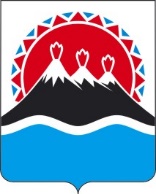 РЕГИОНАЛЬНАЯ СЛУЖБАПО ТАРИФАМ И ЦЕНАМ КАМЧАТСКОГО КРАЯПОСТАНОВЛЕНИЕВ соответствии с Федеральным законом от 27.07.2010 № 190-ФЗ 
«О теплоснабжении», постановлениями Правительства Российской Федерации от 22.10.2012 № 1075 «О ценообразовании в сфере теплоснабжения», от 30.11.2021 № 2115 «Об утверждении Правил подключения (технологического присоединения) к системам теплоснабжения, включая правила недискриминационного доступа к услугам по подключению (технологическому присоединению) к системам теплоснабжения, Правил недискриминационного доступа к услугам по передаче тепловой энергии, теплоносителя, а также об изменении и признании утратившими силу некоторых актов Правительства Российской Федерации и отдельных положений некоторых актов Правительства Российской Федерации», приказами Федеральной службы по тарифам от 13.06.2013 № 760-э «Об утверждении Методических указаний по расчету регулируемых цен (тарифов) в сфере теплоснабжения», от 07.06.2013 № 163 «Об утверждении регламента открытия дел об установлении регулируемых цен (тарифов) и отмене регулирования тарифов в сфере теплоснабжения», постановлением Правительства Камчатского края от 07.04.2023 № 204-П «Об утверждении Положения о Региональной службе по тарифам и ценам Камчатского края», протоколом Правления Региональной службы по тарифам и ценам Камчатского края ХХ.ХХ.2024 № ХХ, на основании заявления АО «Камчатэнергосервис» от 30.05.2024 № 07-1140.ПОСТАНОВЛЯЮ:Установить тарифы на подключение (технологическое присоединение) за подключение (технологическое присоединение) к системе теплоснабжения 
АО «Камчатэнергосервис» объектов капитального строительства, расположенных по адресу: Камчатский край, Мильковский муниципальный округ, село Мильково, при отсутствии технической возможности, в индивидуальном порядке согласно приложению к настоящему постановлению.Настоящее постановление вступает в силу после дня его официального опубликования.Приложение к постановлению Региональной службы по тарифам и ценам Камчатского края от ХХ.ХХ.2024 № ХХ-НПЛАТАза подключение к системе АО «Камчатэнергосервис» объектов капитального строительства, расположенных по адресу: Камчатский край, Мильковский муниципальный округ, село Мильково(без учета НДС)[Дата регистрации] № [Номер документа]г. Петропавловск-КамчатскийОб установлении платы за подключение (технологическое присоединение) к системе теплоснабжения АО «Камчатэнергосервис» объектов капитального строительства, расположенных по адресу: Камчатский край, Мильковский муниципальный округ, село Мильково, при отсутствии технической возможности, в индивидуальном порядкеРуководитель[горизонтальный штамп подписи 1]М.В. Лопатникова№ п/пНаименованиеЕдиница измеренияЗначение 12341Плата за подключение объекта заявителя при отсутствии технической возможности, в том числе:тыс. руб.172 930,312Расходы на проведение мероприятий по подключению объектов заявителейтыс. руб.178,922.1Расходы на проведение мероприятий по подключению объектов заявителей (П1)тыс. руб./Гкал203,322.2Подключаемая тепловая нагрузка объекта заявителяГкал/ч0,883Расходы на создание (реконструкцию) тепловых сетей от существующих тепловых сетей или источников тепловой энергии до точки подключения объекта заявителя, в том числе:тыс. руб.138 201,113.1Расходы на создание (реконструкцию) тепловых сетей (за исключением создания (реконструкции) тепловых пунктов), в том числе:тыс. руб.138 201,113.1.1Подземная прокладкатыс. руб.138 201,113.1.1.1Канальная прокладка до 250 ммтыс. руб.138 201,114Расходы на создание (реконструкцию) источников тепловой энергии и (или) развитие существующих источников тепловой энергии и (или) тепловых сетей, в том числе:тыс. руб.0,004.1Создание (реконструкция) источников тепловой энергии ЦТП-345тыс. руб.0,005Налог на прибыльтыс. руб./Гкал/ч34 550,28